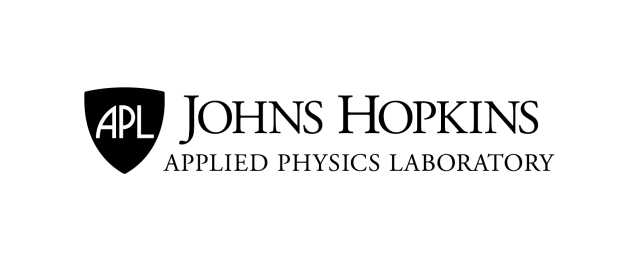 APL EDUCATIONAL (Grades 8-12) TOURREQUEST FORMThank you for your interest in touring the Johns Hopkins University Applied Physics Laboratory (JHU/APL).  Please complete the questionnaire below to help us establish the appropriate tour for your group. Tours run approximately 2-3 hours and are limited to 24 attendees including chaperones.School Name:  Contact Name:  Email Address:  Phone number:  Preferred dates of the tour (Tours only offered Monday – Thursday):Times preferred (Tours last ~2-3 hours and are only offered between 9am – 4pm):  Approximate number of students and adults attending:  What grade or ages are the students?  Is this group a  class or Group?   Yes	 No	If so, which class? What are the group’s areas of interest?    Please be specific – for example robotics, electrical engineering.Are all students/chaperones US Citizens? *If not all attending are US Citizens, identification in the form of a Green Card (U.S. Form I-551) or U.S. Permanent Resident Card is required to gain entry to APL.   Tours are not available to Foreign Nationals (includes student VISAs).Several tour packages are available to choose from subject to availability.  Each package consists of two to three tour stops.  *Space tours are only open to US CitizensPlease note that tours are available on a very limited basis and cannot be guaranteed.Please email this form to aplstem@jhuapl.edu. Questions – call 443-778-7836.Tour Package Preference (rank three)Cyber Security and CommunicationsGeneral Engineering RoboticsSpace*Unmanned Vehicles